Your recent request for information is replicated below, together with our response.numbers of complaints (and subjects of complaints) and any investigations made against former Chief Constable Iain Livingstonenumbers of complaints (and subjects of complaints) and any investigations still ongoing against former Chief Constable Iain Livingstonedocuments, meetings communications and discussions between Police Scotland and any other organisation, complainant or person with regards to complaints, ongoing complaints or investigations against former Chief Constable Iain LivingstoneClarified as: From when Iain Livingstone was in post as Chief ConstableThe information sought is not held by Police Scotland and section 17 of the Act therefore applies.To explain, the Scottish Police Authority are responsible for handling complaints about executive level officers.You may wish to direct your request to them: FOI@SPA.police.uk If you require any further assistance, please contact us quoting the reference above.You can request a review of this response within the next 40 working days by email or by letter (Information Management - FOI, Police Scotland, Clyde Gateway, 2 French Street, Dalmarnock, G40 4EH).  Requests must include the reason for your dissatisfaction.If you remain dissatisfied following our review response, you can appeal to the Office of the Scottish Information Commissioner (OSIC) within 6 months - online, by email or by letter (OSIC, Kinburn Castle, Doubledykes Road, St Andrews, KY16 9DS).Following an OSIC appeal, you can appeal to the Court of Session on a point of law only. This response will be added to our Disclosure Log in seven days' time.Every effort has been taken to ensure our response is as accessible as possible. If you require this response to be provided in an alternative format, please let us know.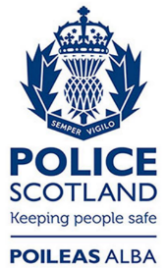 Freedom of Information ResponseOur reference:  FOI 24-0699Responded to: 18 March 2024